GiottoNom : giotto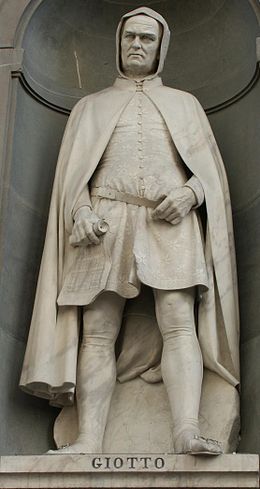 Nom au complet : giotto si bondoneNationalité : italienne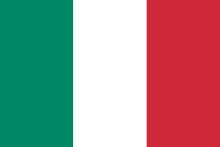 Période de temps : 1266 - 1337En son honneur : il on fait une sonde spatiale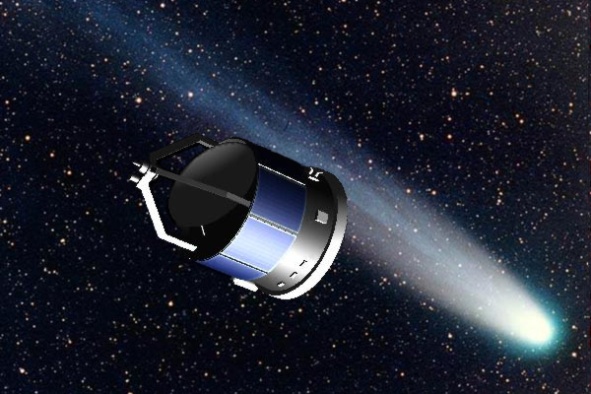 